Jewell Jubilee Float Contest 2019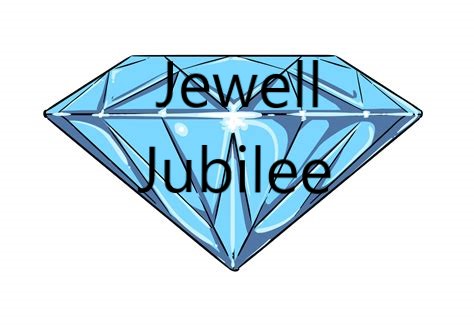 All entries must be on a trailerAll entries must have at least 5 people RIDING ON THE FLOAT.All entries need to have a Float number on front left corner to be judgedAll entries must send in a registration with proper category checkedEntries will be judged on DesignCreativityUniquenessConstruction ParticipationTraveling Trophy for Business CategoryTrophy and Prize for Non-profit Category-- -- -- -- -- -- -- -- -- -- -- -- -- -- -- -- -- -- -- -- -- -- -- -- -- -- -- -- -- -- -- -- -- -- -- -- -- -- -- -- -- -- -- Name________________________________________Address______________________________________Phone _______________________________________Group or Business______________________________Type of floatBusiness_______________ 		Non-Profit Group_______________	Send Entry Form to:	Gary Anderson 864 4th St Jewell, Iowa 5013